В дисциплине «Метание спортивного снаряда весом 500гр.»:1 место – Полицинская А.Н. – 18.5м. Анна Николаевна выполнила норматив на серебряный значок ГТО! ПОЗДРАВЛЯЕМ!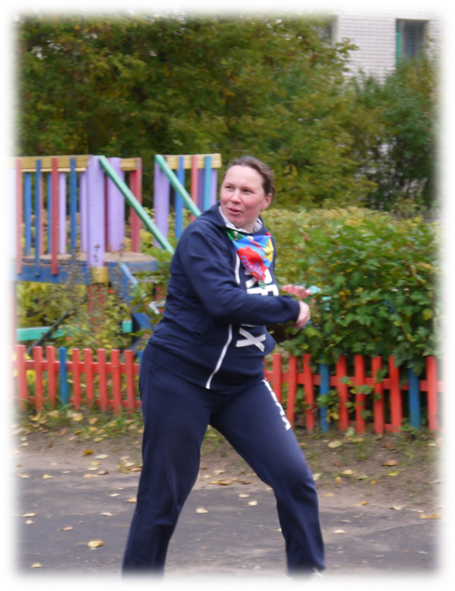 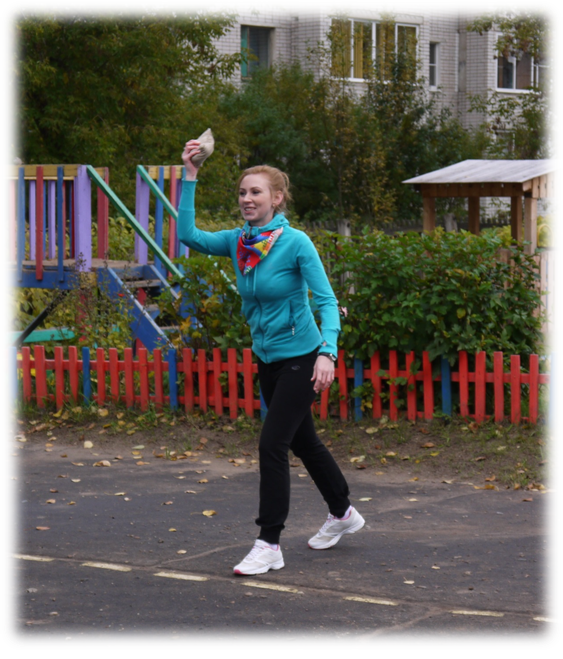 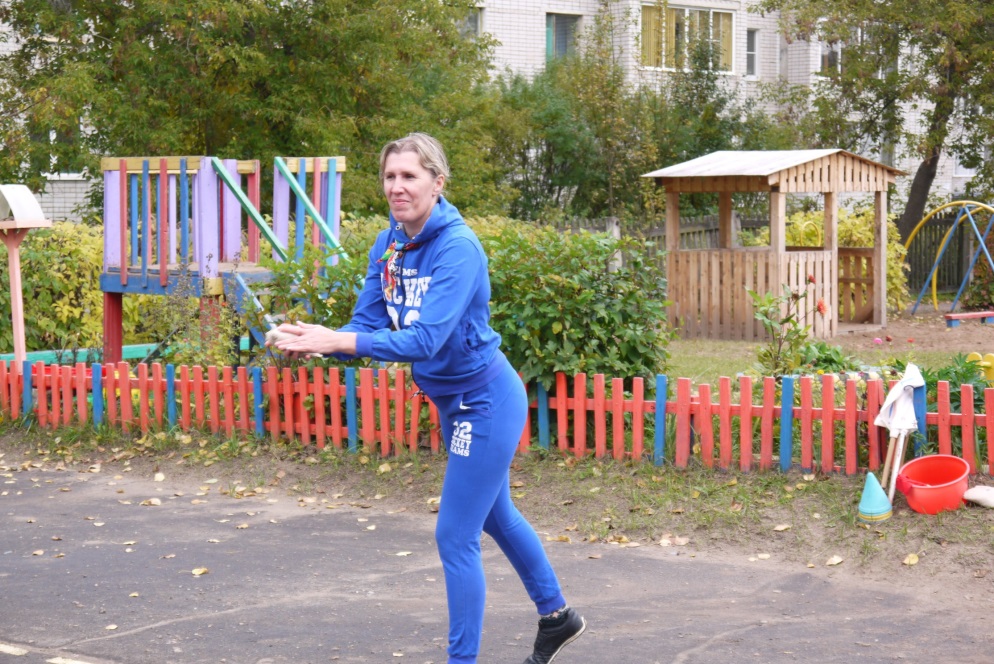 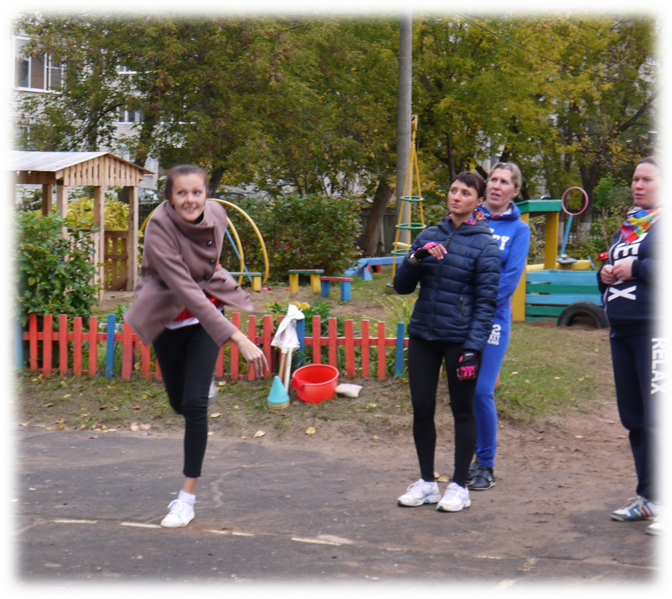 В дисциплине «Поднимание туловища из положения лёжа на спине»:1 место – Оголенко Е.П. – 23 раза за 30 сек. Поздравляем Евгению Петровну!4 место – Полицинская А.Н. и Необердина Е.В.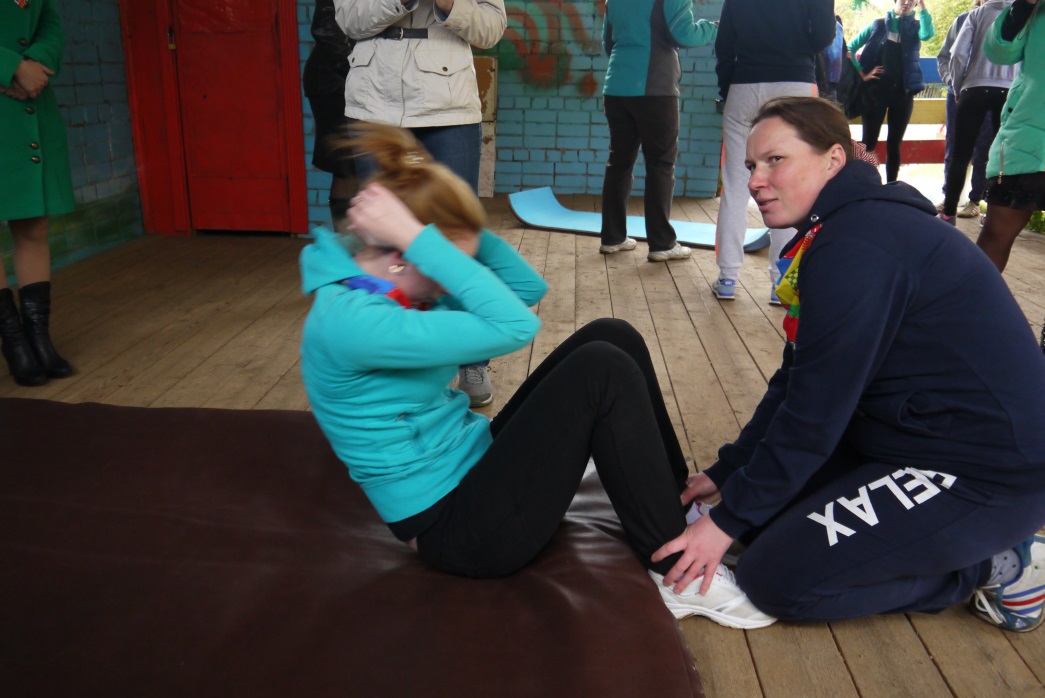 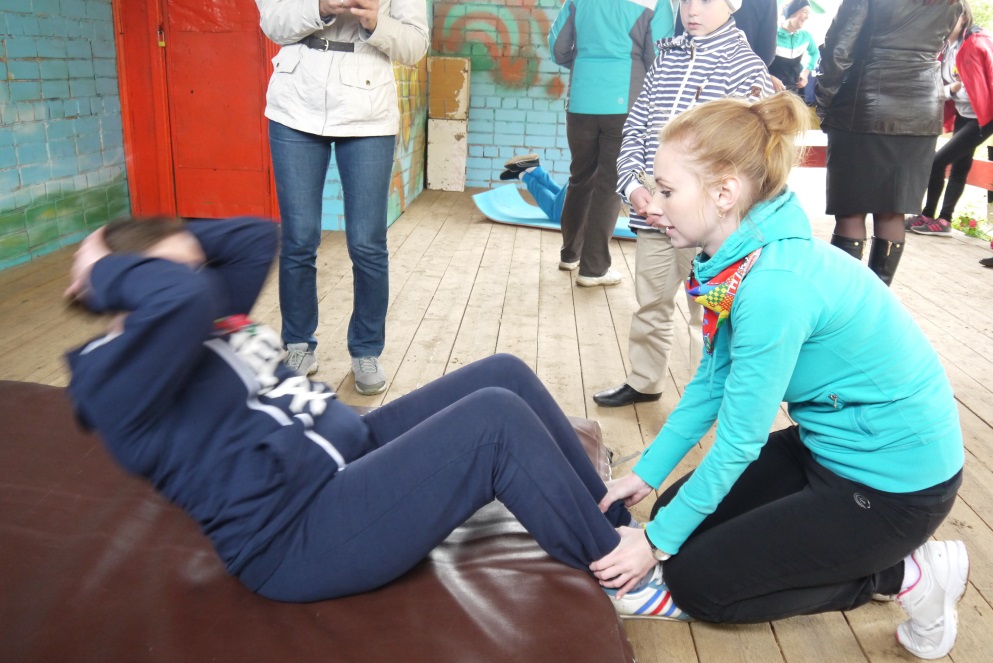 В дисциплине «Сгибание и разгибание рук в упоре»: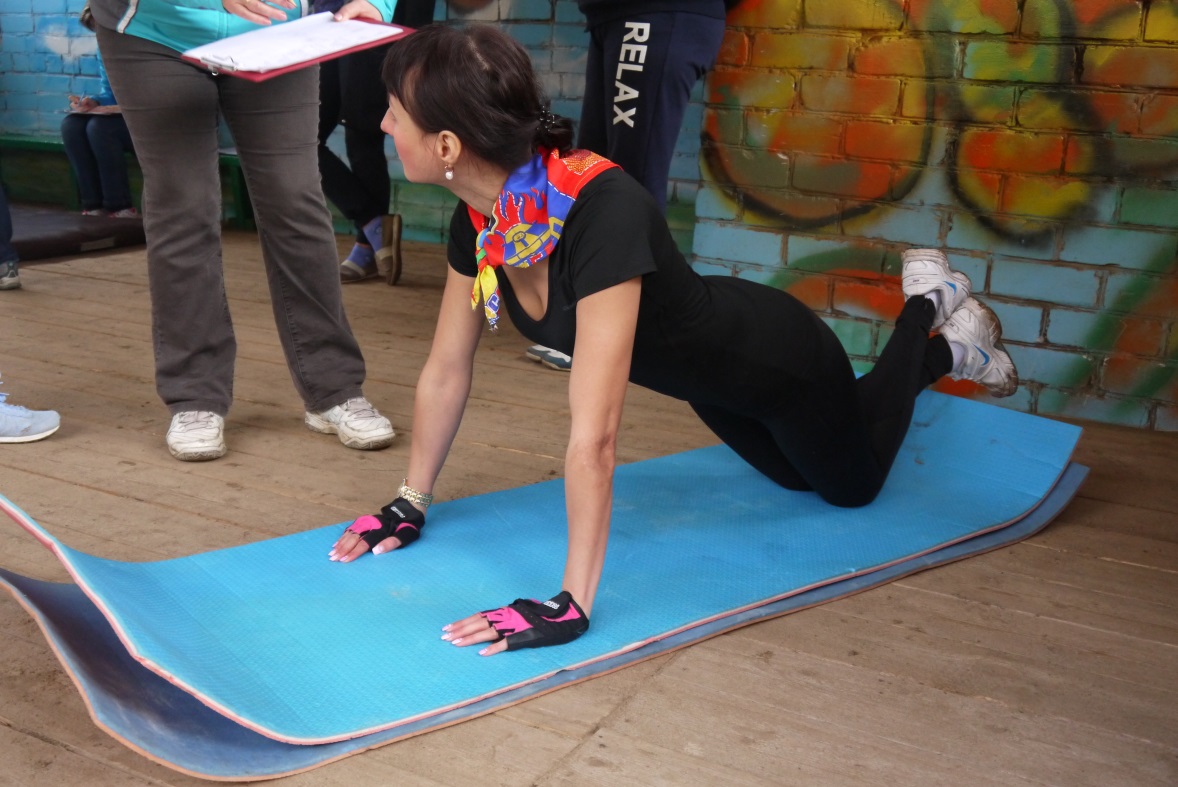 5 место – Оголенко Е.П.МОЛОДЕЦ! 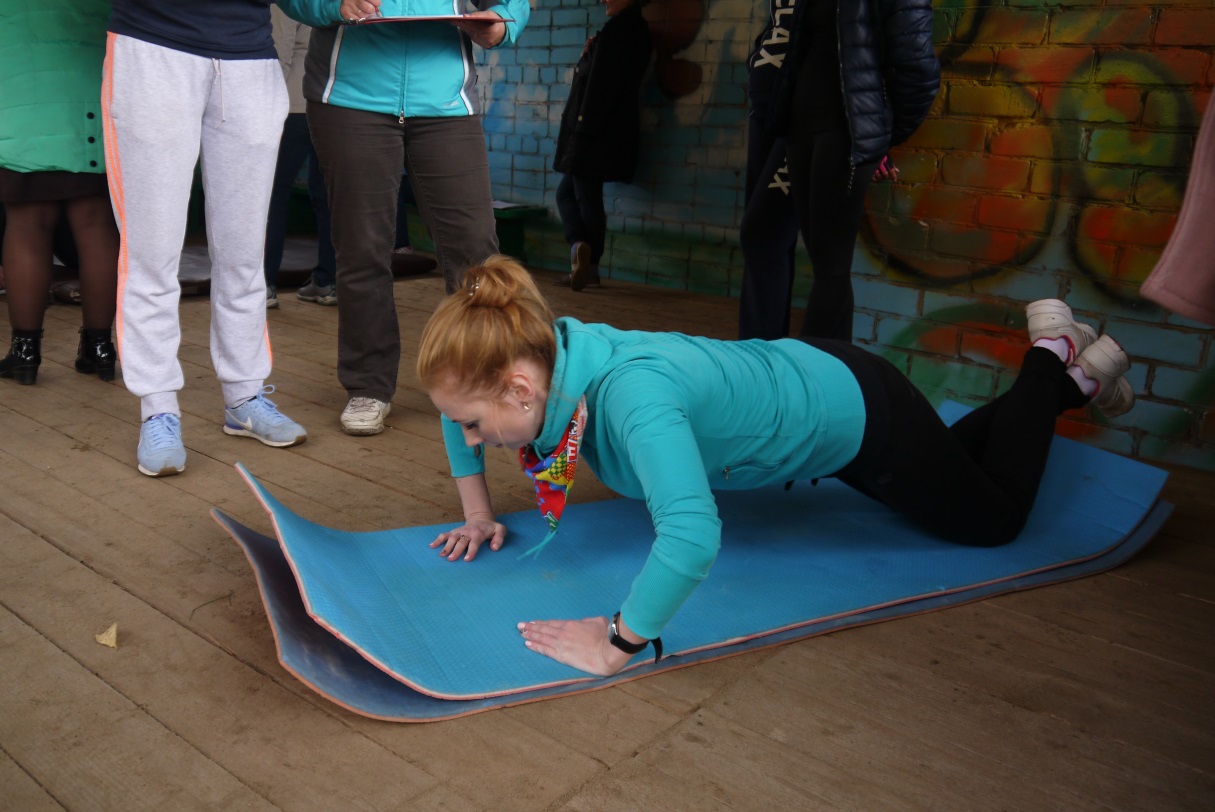 Очень неожиданная для нас оказалась дисциплина - «Бег на 100 м.»Боролись с собой, старались обогнать соперника, бежали из всех сил, но только 5 место, показала – Книгина В.А. МОЛОДЕЦ!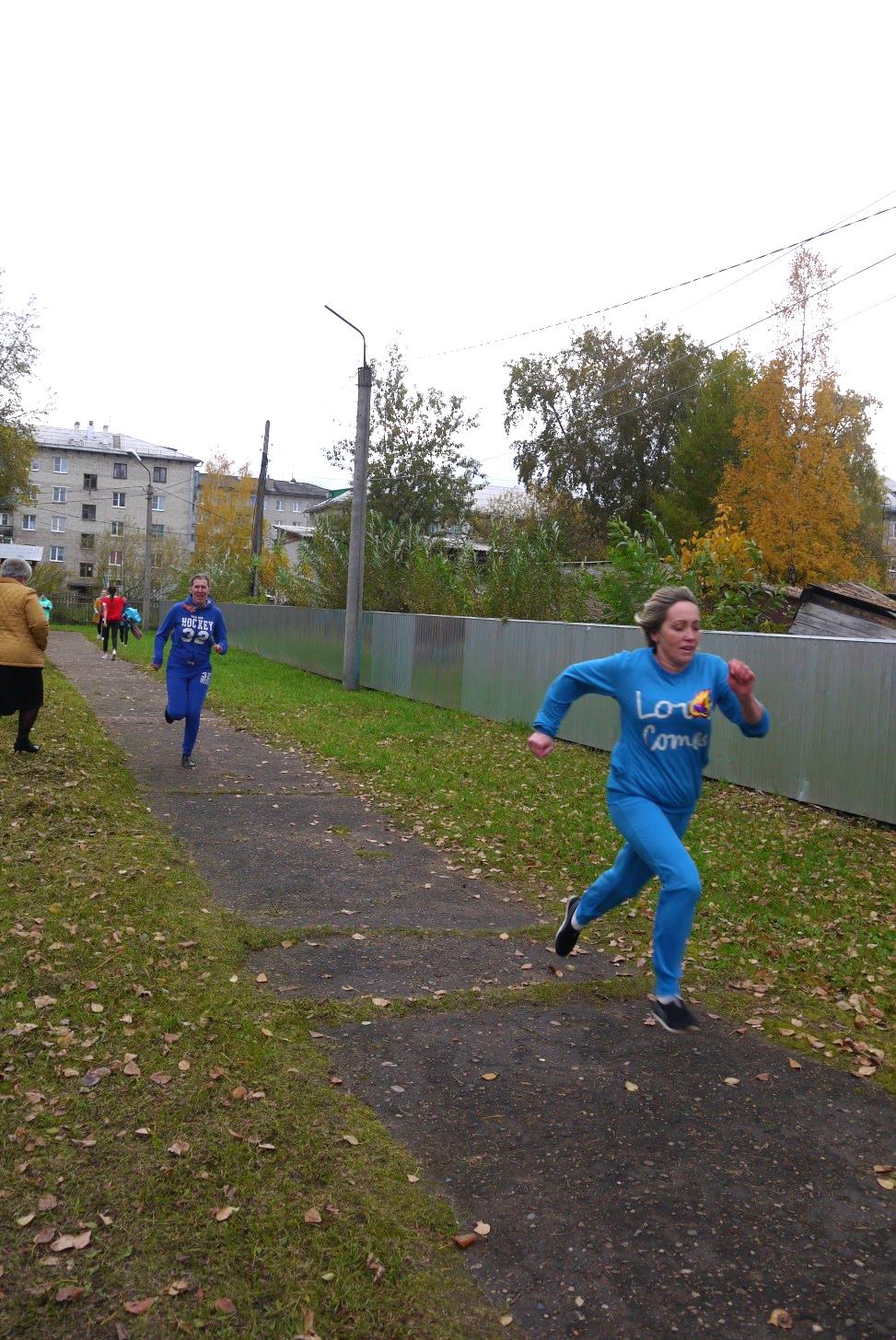 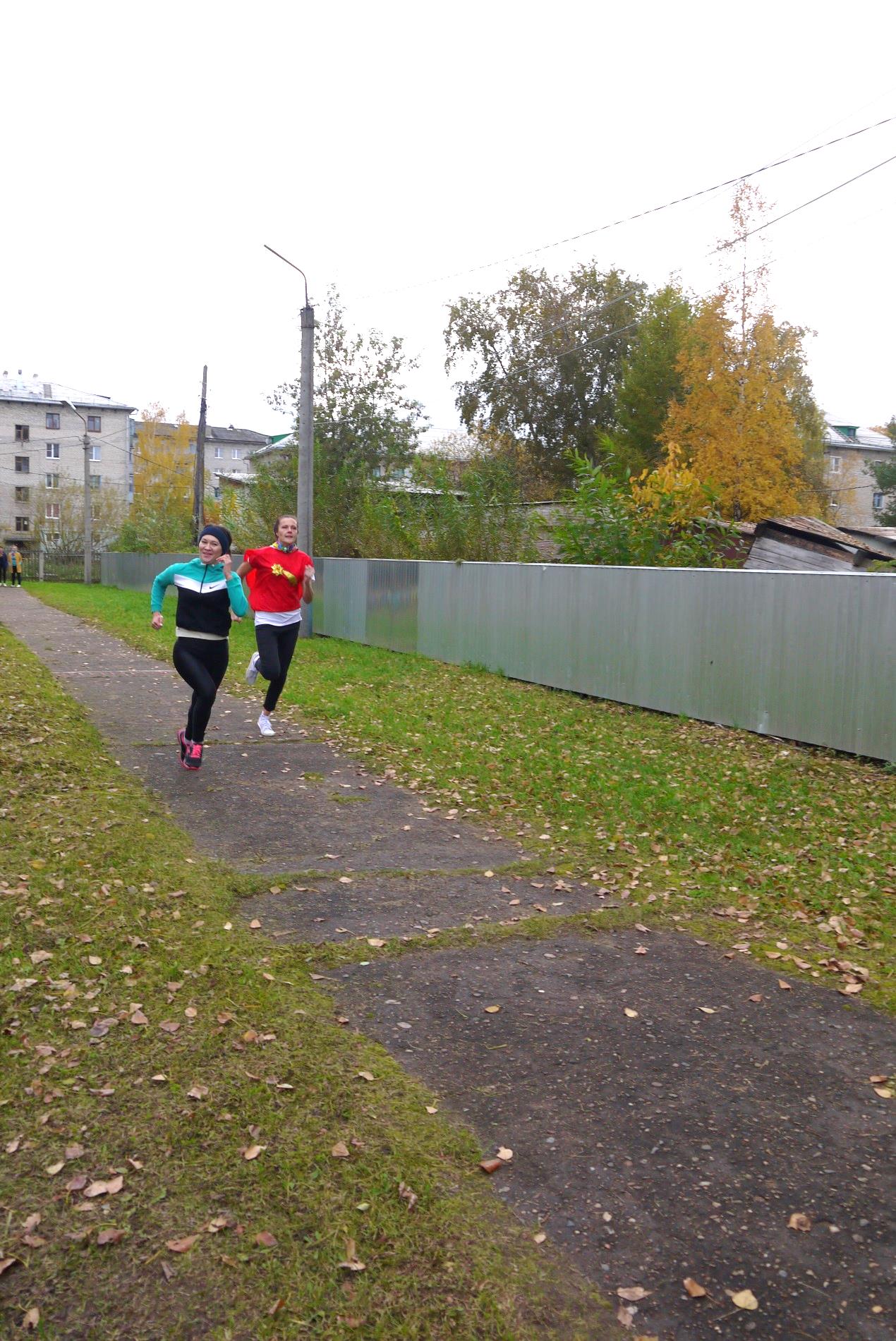 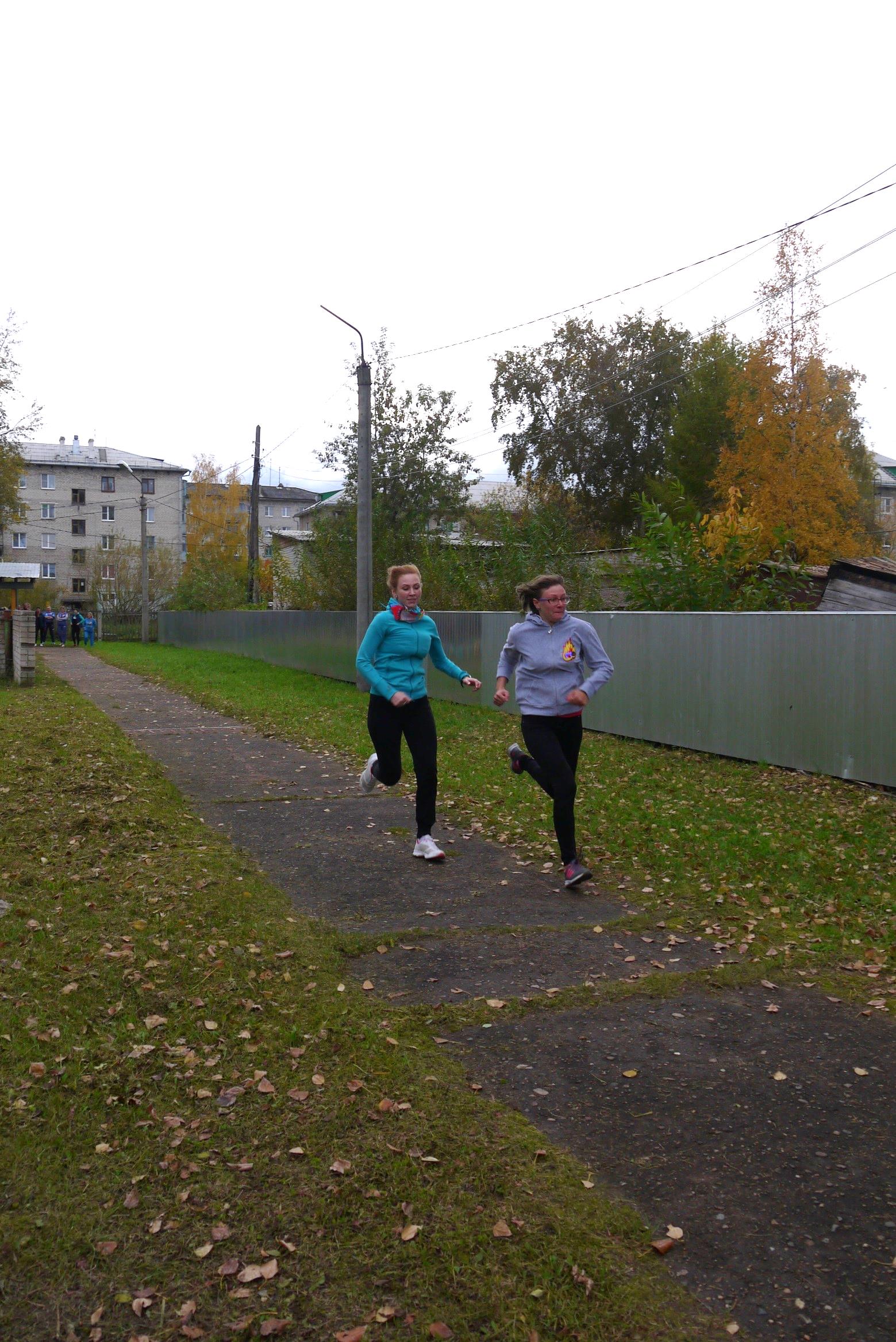 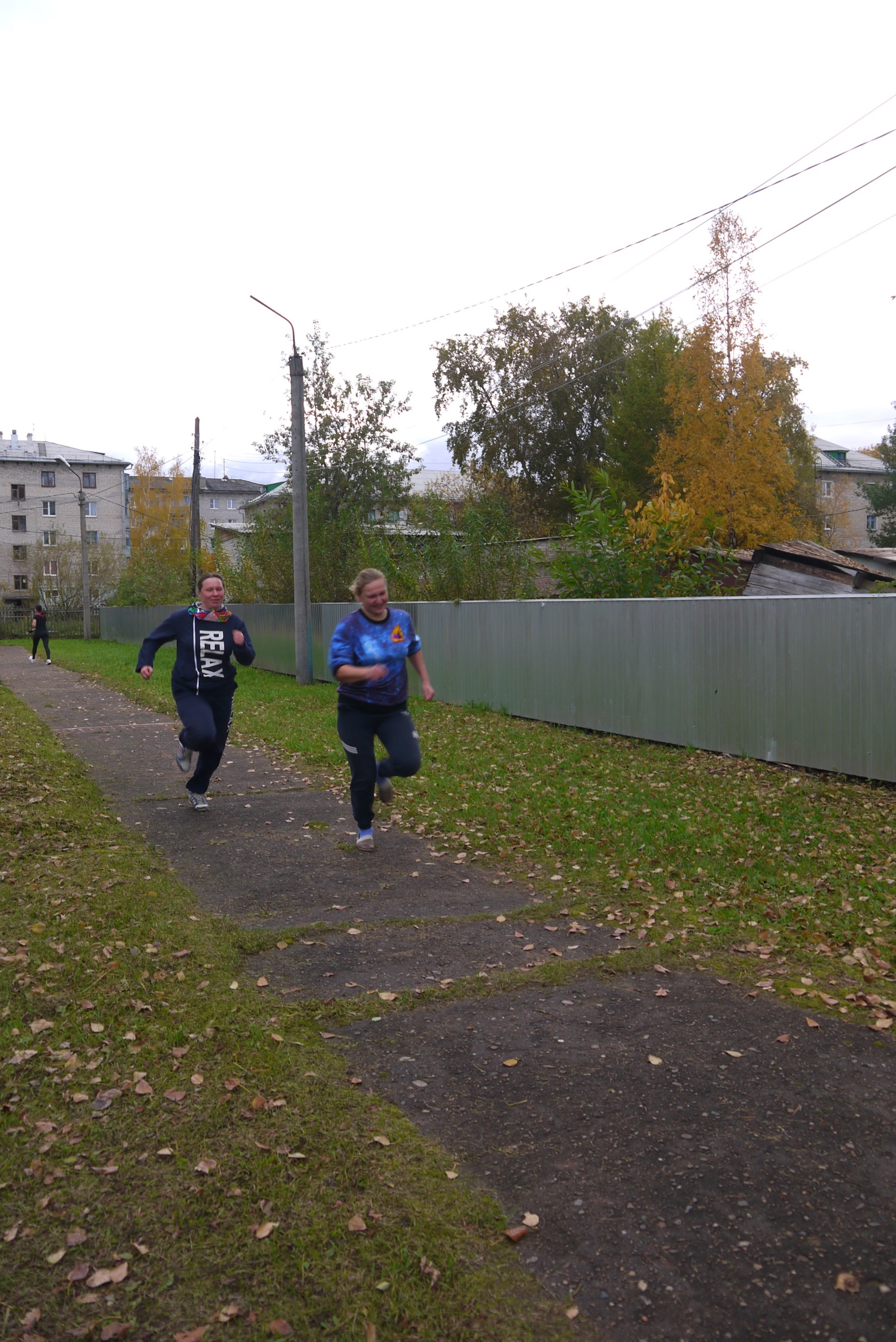 В результате соревнований победу одержала команда МДОУ №7 «Огонёк». Поздравляем коллег! Всем девочкам были вручены сертификаты участников соревнований и поощрительные сладкие призы. 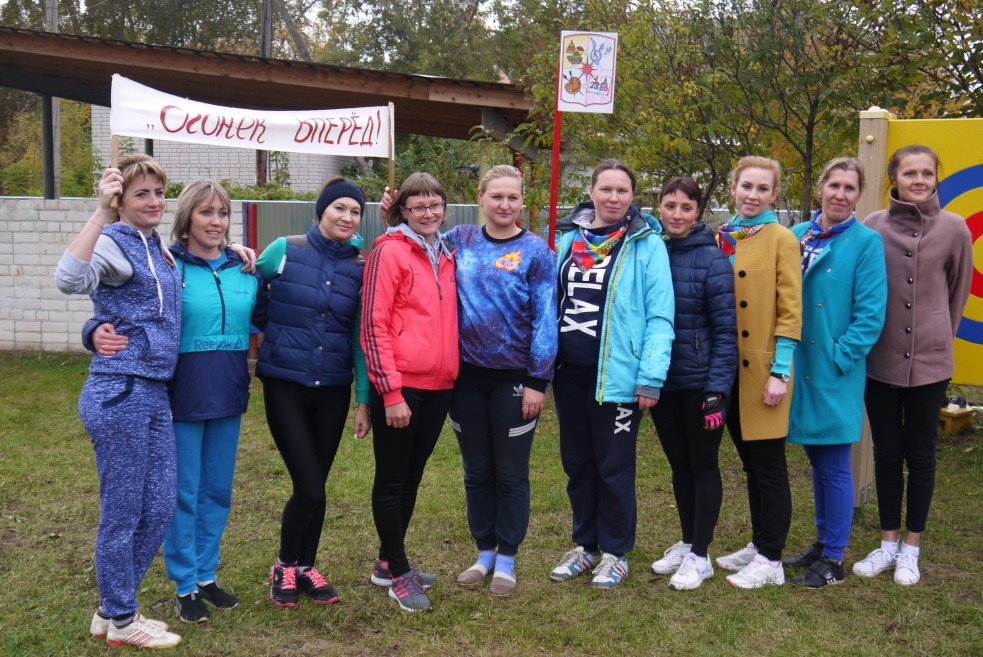 